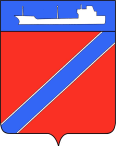 ПОСТАНОВЛЕНИЕАДМИНИСТРАЦИИ ТУАПСИНСКОГО ГОРОДСКОГО ПОСЕЛЕНИЯ               ТУАПСИНСКОГО РАЙОНА от  28.03.2019 г.                                                                              № 351г. ТуапсеОб утверждении документации по планировке территории (проекта планировки и проекта межевания) с целью размещения объекта: «Земельный участок многоквартирного жилого дома по ул. Полетаева,28 в г. Туапсе»В соответствии с Градостроительным кодексом Российской Федерации, Федеральным законом от 6 октября 2003 года № 131-ФЗ «Об общих принципах организации местного самоуправления в Российской Федерации», Правилами землепользования и застройки Туапсинского городского поселения Туапсинского района, утвержденными решением Совета Туапсинского городского поселения Туапсинского района от 24 сентября 2015 года № 43.2, учитывая заключение о результатах публичных слушаний 14 марта 2019 года,   п о с т а н о в л я ю:1. Утвердить документацию по планировке территории (проекта планировки и проекта межевания) с целью размещения объекта: «Земельный участок многоквартирного жилого дома по ул. Полетаева, 28 в г. Туапсе».2. Отделу архитектуры и градостроительства администрации Туап-синского городского поселения Туапсинского района (Лаврик)  разместить настоящее постановление на официальном сайте администрации Туапсинского городского поселения Туапсинского района в информационно - телекоммуникационной сети «Интернет».3. Отделу по взаимодействию с представительным органом, организации работы с обращениями граждан, общественностью и СМИ (Дроботова) опубликовать настоящее постановление в газете «Черноморье сегодня»4. Контроль за выполнением настоящего постановления возложить на заместителя главы администрации Туапсинского городского поселения Туапсинского района  М.В. Кривопалова.5.   Постановление вступает в силу со дня его подписания.  Глава Туапсинскогогородского поселенияТуапсинского района					   		              В.К. Зверев 